Toolkit: Accessible   Meetings and events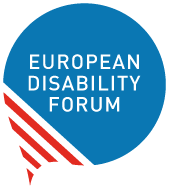 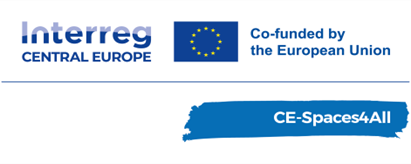 This toolkit was originally developed by Roberta Lulli, EDF Digital Accessibility Trainer on the VIVID-T Project and represents a collaboration with many partners.This publication has received financial support of Interreg: European Territorial Co-operation of the European Union. The information contained in this publication does not necessarily reflect the official position of the European Commission. 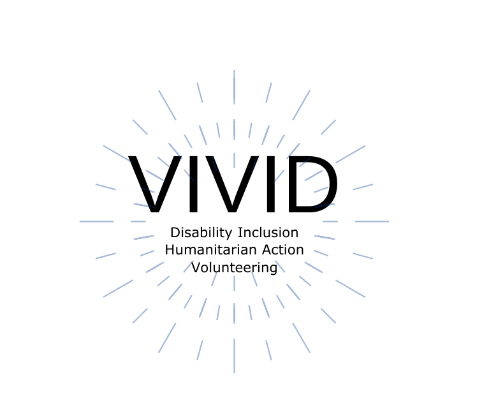 This toolkit was developed by Roberta Lulli, EDF Digital Accessibility Trainer on the VIVID-T Project and represents a collaboration with many partners.  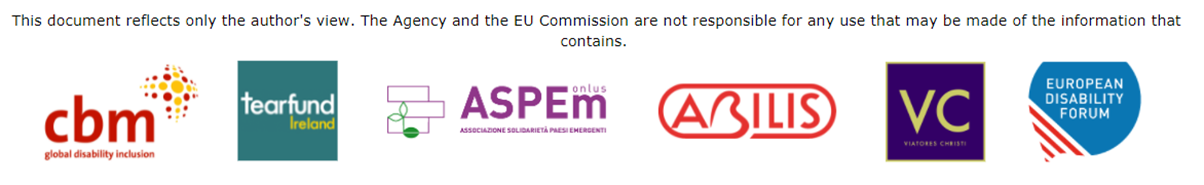 IntroductionWhen meetings and events are held remotely or in person, accessibility is important to ensure that all attendees, including people with disabilities, are able to participate and engage with the content and audience.  Be accessible from the beginning! Planning is key With a little pre-planning, event organisers can structure an inclusive and functional environment for all participants.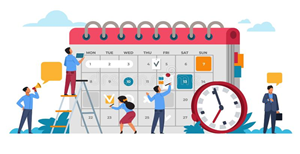 Online meetings and events “For most people, technology makes things easier.For people with disabilities, however, technology makes things possible.”Mary Pat RadabaughDirector of IBM’s National Support Center for People with Disabilities 1998Online events. Make your check list!Online event platforms: Comparison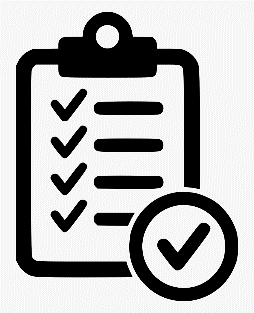 Accessibility features Real-time captioning Sign interpretationOther accessibility featuresBudget!Before the eventDate and time, format of the eventInvitations and registration formAgenda and structure of the eventDuring the eventPresent in an accessible mannerHow to take questionsAfter the eventSurveyOnline event platforms: Comparison tableWe are going to focus on how to make online events as inclusive as possible for all persons with disabilities.There is a lot of online platforms available in the market, but not all of them are fully accessible or allow us to create accessible meetings and events. First thing to consider: your budget!Source: CBMAccessibility Features There are some basic accessibility features that your event needs to provide:Real-time captioning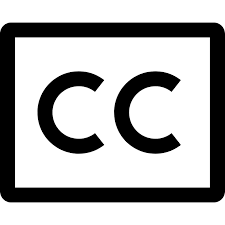 Allows participants to follow the event simultaneously and in text Useful for many participants and interpretersIntegrated in the platform and through an external linkShown in the platform as subtitles and/or full transcriptPossibility to provide it in different languages (only one in the platform and the rest through the external link)One captioner per languageSign interpretation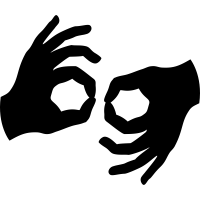 Allows participants to follow the event with sign interpretationUseful for deaf and hard of hearing participantsUsually two interpreters switching every 10 minutesPossibility to pin, spotlight and resize the images Other accessibility featuresScreen reader compatibilityLabelled buttons all over the platformAllows participants to access all the platform utilitiesShortcuts for the basic functions, such as camera, microphone, raise hand, chat, share screen, etc.Accessible in both desktop and phone/tablet versionsEasy to use Steps to registerSteps to download or launch the platformMain functions during the event and pop-up windowsBefore the eventDate and time, format of the eventAvailability of speakers and interpretersMax. length of the event 2h30 hours recommendedFormat: meeting or webinarMeeting: ideal for hosting more interactive sessions where you’ll want to have lots of audience participation or break your session into smaller groups.Webinar: ideal for large audiences or events that are open to the public. Typically, webinar attendees do not interact with one another.Consider your budget! Larger capacity means extra cost. Invitations and registration formThe invitation may have multiple graphical elements, ensure that images and logos have alt text and documents/programs are accessibleSend the link to register via email /post on social mediaIf you are including a registration form, ensure that the form and the platform are accessible, especially to users who might not be using a mouse, or use a screen reader,Include a statement letting individuals know that they can request accommodationsInclude privacy statement for personal data and recording permission. 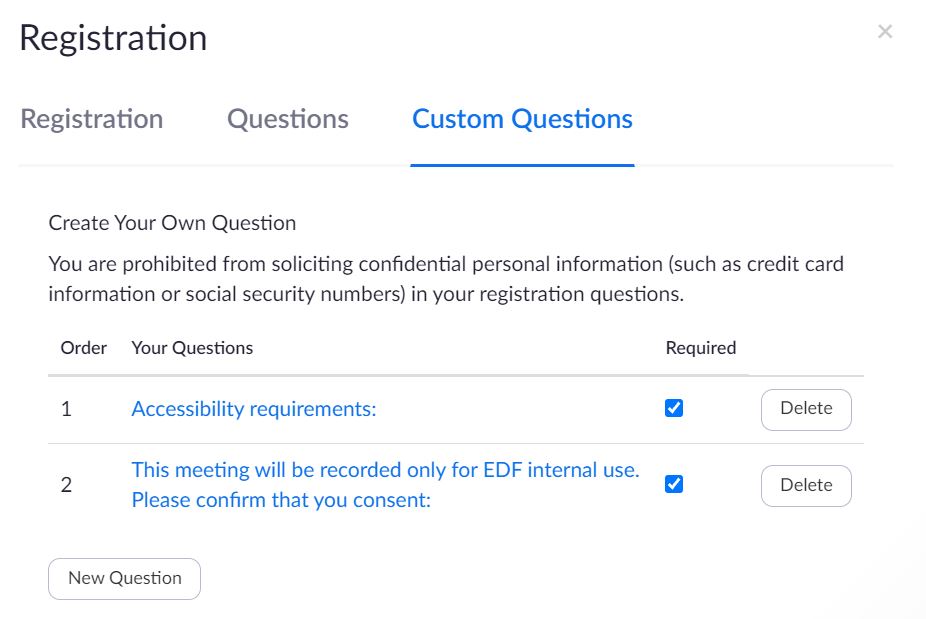 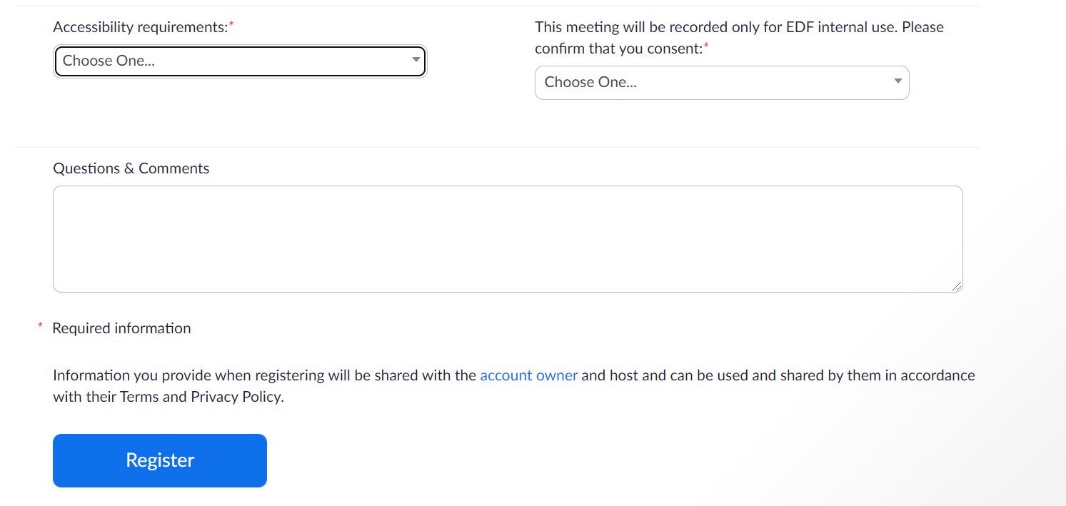 Agenda and structure of the eventAgenda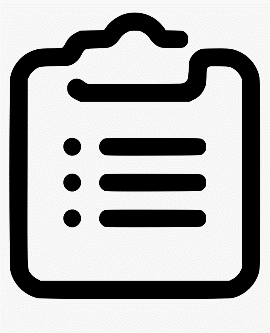 Contact speakers and moderator in advanceDeadline for presentations and speaking notes. Create in advance all documents in an accessible format Propose a test at least one week before the event with interpreters and speakersPlan a break of 15 min. at leastMake room for at least 20 min. Q&A during the eventPlan a practice session of at least 45 min. before the event with panelists and interpreters to check on connection, screen sharing and last-minute questionsStructure of the eventGeneral slides to be prepared in advanceAccessible formatHouse-keeping rules slides at the beginning Speakers profile slide with pictureShare in advance with interpreters and participants so they can prepare the vocabulary.Create post-event survey in advance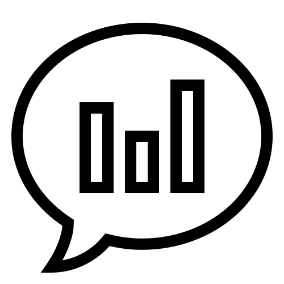 Polls: decide if you will use polls during the event and make sure they are accessibleVideosFormat compatible with the platformCaptioning integrated or send to the captioner in advanceSend to the sign interpreters in advanceEstablish a single point of contact for technical and content questions in advance. Establish clear roles: Host, Co-host, moderator, speakerControl over the presentationsManagement of content questionsManagement of technical questions and issuesDuring the eventPresent in an accessible mannerEncourage all attendees to identify themselves by name before speaking. Give a physical description is very useful. Speak slowly and not too fast. Captioners need to be able to follow-up correctlyTurn on your video and face the camera. Seeing the speaker helps participants maintain attention, and it can be helpful for anyone who is reading lips.Be descriptive and describe visual content (including videos)Keep in mind that expressions such as, “right here” or “here we see” or "in the upper-right" will not translate well to participants who cannot see the screen.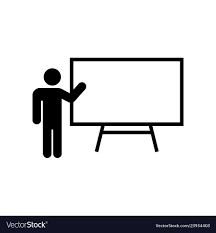 How to take questionsParticipants have a few options for asking questions during an online event. These options vary depending on the event format (meeting or webinar).Q&A dedicated box (not always available)Chat boxRaise their virtual hands and unmute themselves Did you know… Repeating the questions helps anyone who can’t access the chat visually during the session, and it can even improve quality of captioning.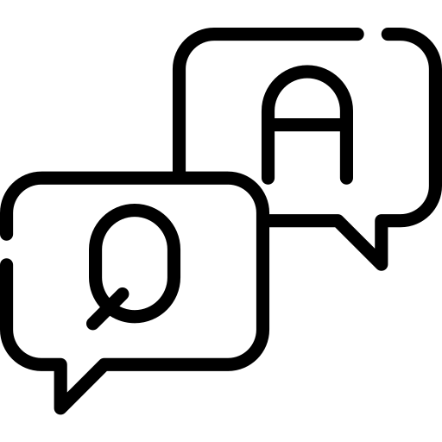 After the eventFollow up after the meeting and sharing materials (notes, transcript, recording, links, resources) always in an accessible format.Post a Video Recording of the event with accurate captionsRecording should include the sign interpretation and the subtitlesShare the materials used during the event as an attachmentConsider a video and subtitles editor to correct and time the transcript Post-event SurveyAvailable as an integrated function in the platform or you can use an external programDo not exceed 15 questions if possibleCollect feedback from participants on the content and accessibility of your event.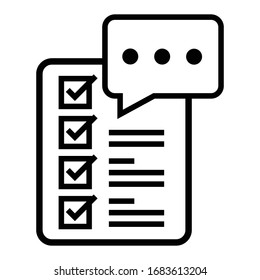 ZoomHow does Zoom score?Zoom is the most widely used platform for online meetings and events and one of the most accessible ones.Possibility to multi-pin and resize cameras for sign interpretationReal-time captioning integrated as subtitles and full transcript modesScreen reader compatible Meeting and Webinar formatsLanguage interpretation up to 9 different languagesBreakout rooms Buttons large and with iconsDoes not require download, launches on BrowserRequires a good internet connection and mobile version less accessible than desktop. US based.How to create an event on Zoom. Small tipsMeeting or webinar? It depends on the budget, level of interaction and the capacity needed for the event.Be careful with the time zone you indicate Customize your registration form including the accessibility requirements and permission to record questions (make them required)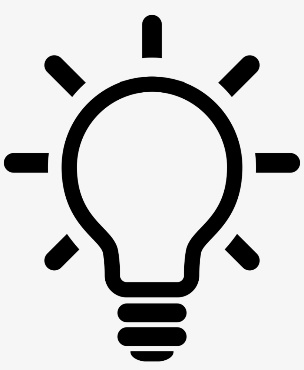 Create your polls, breakout rooms and post-event survey in advanceEstablish your alternative hosts and language interpreters in advanceMake sure you invite all your panelists and interpreters: In meeting send them all the registration link by emailIn webinar add them manually in the dedicated sectionFor the practice session before the event:In meeting enable the “waiting room”In webinar enable the “practice session” Choose destination of your recording: in the cloud or in your computerIf you know from which countries your participants are going to be using the phone to attend your event, customize the “Dial” countries in “Audio”. Platform Accessibility LinksZoom: Zoom – Accessibility                      Zoom – Getting Started with Closed CaptioningMicrosoft Teams: Microsoft Teams AccessibilityGoToMeetings: Accessibility FeaturesGoogle Hangouts: Using Hangouts with a Screen Reader; Keyboard Shortcuts for HangoutsGoogle Meet: Google Meet AccessibilityFace to face events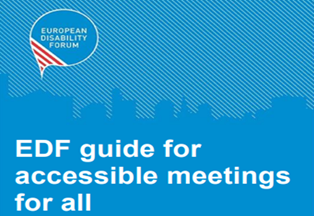 Download EDF guide for accessible Meetings for allIf this is your first time planning an accessible event, then ask OPDs and other organisations with experience to advise you.Logistics to access the eventVisit the venue of the meeting in advance and consider the Accessibility of the entrance, meeting room, corridors, toilets and breakfast room, lifts, the surrounding areas including proximity to public transport and parking.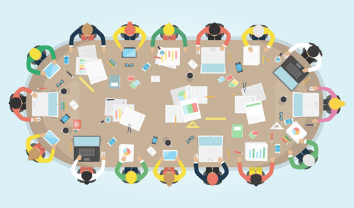 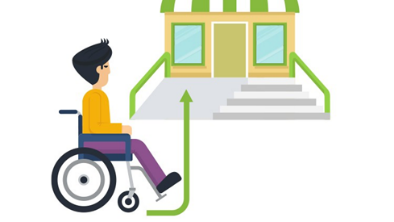 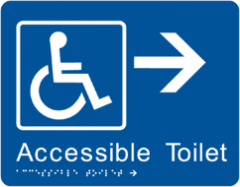 Before the eventMake sure the online registration form is accessible and ask for accessibility requirements:Special dietary        Transport needs     Accessible parking 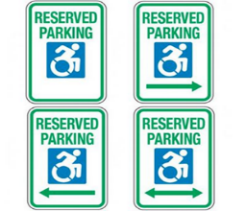 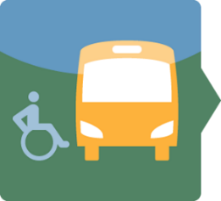 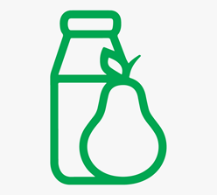 Documents in accessible formats (large print, easy to-read) Programme of the eventOrganise the programme with appropriate breaks.Send practical details in advance: Venue of the meeting and the address of the hotelTelephone number of the organisers, contact detailsTransport information Location of reserved parking placesDistribute the programme in accessible formats.During the eventOne or two people should be available at arrival and departureFind out how people with hearing impairments prefers to communicate – signing, lips reading or captioning With people with visual impairments always speak first. Introduce yourself and other persons clearly, explaining where they are in relation to the person.Speakers and presentationsInform speakers about the accessibility needs of the participants.Speakers should talk speak as slowly and clearly as possible.Check if the speaking arrangement is accessible. Speakers may need a ramp to get onto the stage, or the removal of a chair for a panel discussion.The content should be clear, concrete, and easy to understand.After the eventFollow up in writing the key points of the discussion and any agreed outcomes or actions.Provide copies of any documents discussed in the meeting. It can be helpful to share as much written information as you can.Follow up with any attendees that required communication support to find out what worked well and what could be improved for next time.Ask feedback on the event venue, suppliers, accessibilityBe ready to learn from the feedback you receiveInclusive Meetings & Events Self-Assessment TemplateAccessibility Go! A guide to action by 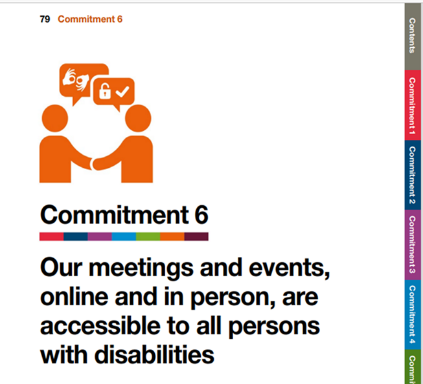 The World Blind Union (WBU) and CBM Global. Download the Self-Assessment Template Useful recourses:Accessible Word Documents Toolkit Accessible PowerPoint presentation Toolkit Accessible Social Media Toolkit The European Disability Forum
Avenue des Arts 7-8
1210 Brussels, Belgium.www.edf-feph.orginfo@edf-feph.org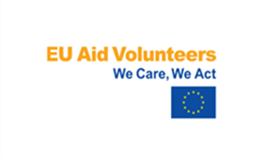 This publication has received financial support of the EU Aid Volunteers initiative of the European Union. The information contained in this publication does not necessarily reflect the official position of the European Commission. Platforms Signing deaf participants visibleSign language interpreter visibleCaptions can be addedScreen reader compatibilityGood for large meetingGood for small meetingAdditional barriers GoToMeeting✓✓✓✓✓Keyboard shortcuts only work in WindowsZoom✓✓✓✓✓✓Requires a good internet connection Skype✓✓✓✓✓Video quality inconsistentSkype for business ✓✓✓✓✓Not accessible for blind facilitatorsMicrosoft Teams ✓     ✓✓✓✓Challenging when signed and spoken languages are used with larger groups Google Hangouts ✓✓✓✓✓Meeting creators must have a G-SuiteWhatsApp ✓✓✓✓Requires Wi-Fi or 4G connectionBe.live✓✓✓Keyboard shortcuts only work in WindowsFeaturesMeetingWebinarAudience Small-medium audienceLarge audience Roles Host, Co-Host, participantHost, Co-Host, Panelist, AttendeeAudio Everyone can control audio  Attendees in only -listen modeVideo Everyone can control videoOnly host and panelists can control videoPartecipants list Everyone can see participantsOnly host and panelists can see attendeesChat and Q&A Only chat boxChat and Questions BoxEmail reminders No email remindersEmail reminders when registration form enabledPolls Polling availablePolling availableSurveys Post- event survey availablePost- event survey availableRegistration Registration form for meeting Registration form for webinar Close Captioning Available Available Recording Available Available Breakout Room Available Not Available Password Availabe Available 